7月7日(金)　3年生　企業見学(株式会社長尾製缶所、株式会社梅谷製作所)　機械科3年生を対象に「わかやま産業を支える人づくりプロジェクト」事業の一環として、有田川町に本社を構える「株式会社長尾製缶所」、「株式会社梅谷製作所」を訪問しました。長尾製缶所は、主にドラム缶やペール缶などのメタル(金属)容器の生産、製造をしている会社です。写真は、社長自らが会社についての説明をしてくださっている風景です。梅谷製作所では、主に、段ボールの設計からデザイン、印刷、生産まですべてを行っている会社です。写真は、完成した一部の段ボール製品です。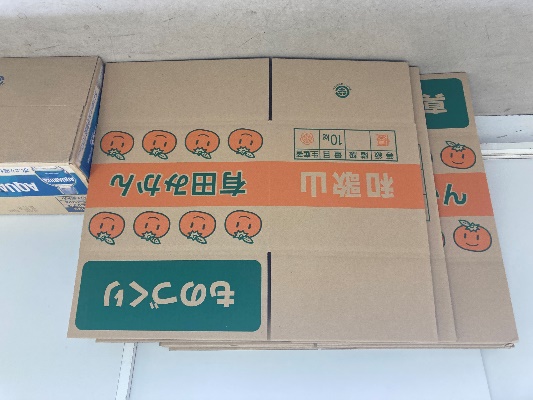 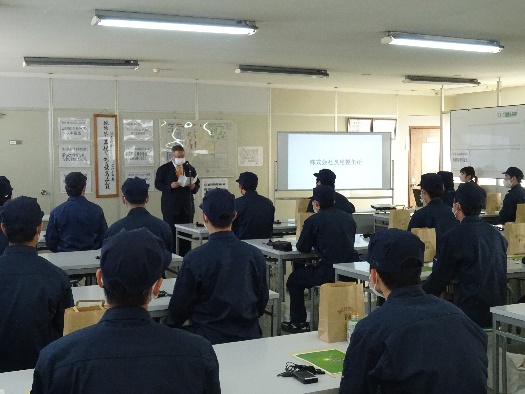 7月14日(金)　3年生　企業説明会in宮原校舎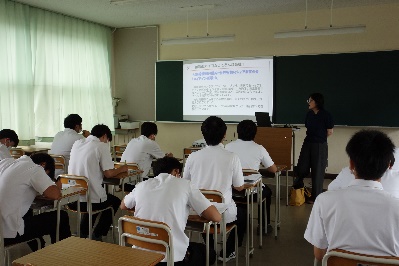 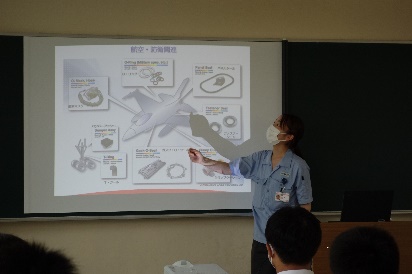 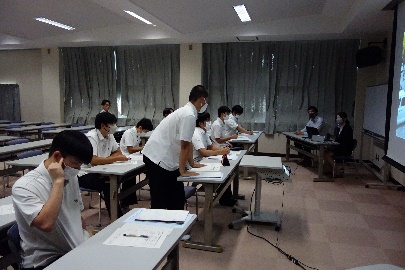 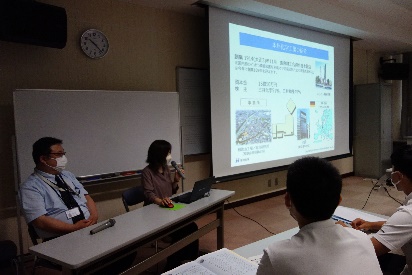 